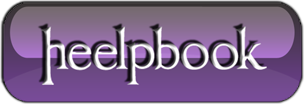 Drop All Tables in a Database Quickly (SQL Server)Just a quick and dirty way of dropping all the tables in a database, without dropping thedatabase itself.Useful for when your writing data migration scripts and staging data and need to wipe out your development environment real quick … or, when you’ve found that uber cool sql-injection-able site and want to wreak some havoc (I don’t condone the latter, but I do think its funny from time to time when it happens to the ‘big companies’).select name into #tables from sys.objects where type = ‘U’

while (select count(1) from #tables) > 0

begin

declare @sql varchar(max)

declare @tbl varchar(255)

select top 1 @tbl = name from #tables

set @sql = ‘drop table ‘ + @tbl

exec(@sql)

delete from #tables where name = @tbl

end

drop table #tables;